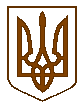 БУЧАНСЬКИЙ МІСЬКИЙ ГОЛОВАР О З П О Р Я Д Ж Е Н Н Я« 13»  серпня 2021 року							№ 167Про скликання засідання виконавчого комітету Бучанської міської ради	Відповідно до вимог ст. 53 Закону України «Про місцеве самоврядування в Україні» та на підставі п. 7. 2 Регламенту виконавчих органів  Бучанської міської ради  затвердженого рішенням сесії Бучанської міської ради від 05.12.2017 р. № 1568-35-VIІIРОЗПОРЯДЖАЮСЬ:Скликати засідання виконавчого комітету Бучанської міської ради о 14.00 год., 21 вересня  2021 року в приміщенні Бучанської міської ради, за адресою: м. Буча, вул. Енергетиків, 12.До порядку денного засідання внести питання у відповідності з додатком.Керуючому справами виконавчого комітету Д.О. Гапченку:довести дане розпорядження до відома членів виконавчого комітету Бучанської міської ради;на засідання виконавчого комітету запросити начальників управлінь та відділів міської ради, представників засобів масової інформації.Контроль за виконанням даного розпорядження покласти на    заступника міського голови.Міський голова							Анатолій  ФЕДОРУКПогоджено:Заступник міського голови 					Сергій ШЕПЕТЬКОКеруючий справами						Дмитро ГАПЧЕНКОНачальник управління юридично-кадрової роботи					Людмила РИЖЕНКО